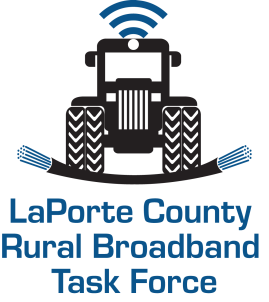 The La Porte County Broadband Task Force has been in contact with nearly all of the Internet Service Providers in and or serving the Greater La Porte County Geographic Area. The following list of Internet Service Providers are available to field your questions and concerns about your connectivity challenges that may arise during this time increased remote work from home as well as e-learning connectivity challenges.       AT&T- (219) 873-1144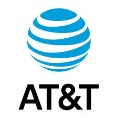      https://www.att.com/support/contact-us        Comcast- (800) 934-6489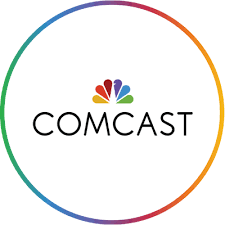        https://my.xfinity.com/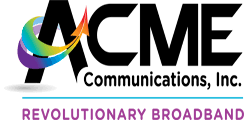 ACME Communications - (219) 809-0066https://www.acmetc.com/         Frontier- (800) 921-8101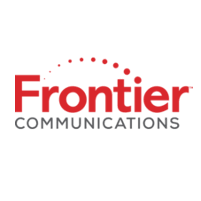      https://business.frontier.com/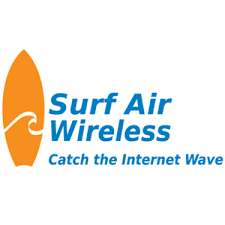          Surf Air / Maple net – (219) 326-5252      https://www.surfbroadband.com/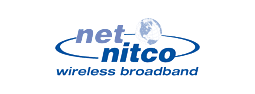         Net Nitco - (219) 996-2981        https://www.nitco.com/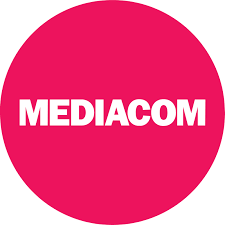          MEDIA Com - (855) 633-4226       https://www.mediacomcable.com/Sincerely,Tony Rodriguez, EDFP., Dir.					Sheila Matias, PresidentCommunity & Economic Development – Co Chair		La Porte County 								Board of Commissioners- Co-Chair